TANGMERE PARISH COUNCIL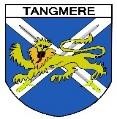 	 	 	 	 	 	Clerk to the Council 	 	 	 	 	 	 	Louise Steele 	 	 	 	 	 	 	 	Tangmere Village Centre 	 	 	 	 	 	Malcolm Road 	 	 	 	 	 	 	Tangmere PO20 2HS 	 	 	 	 	 	 	 	 	 	 	0203 904 0980 	 	 	 	 	 	clerk@tangmere-pc.gov.uk MEMBERS OF THE ENVIRONMENT COMMITTEE  ARE HEREBY INVITED TO A MEETING OF THE COMMITTEE TO BE HELD AT 7.00PM ON TUESDAY 4 OCTOBER 2022  AT TANGMERE VILLAGE CENTRE, MALCOLM ROAD, PO20 2HS.  ALL MEMBERS OF THE PUBLIC HAVE A RIGHT, AND ARE WELCOME, TO ATTEND 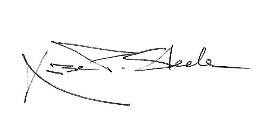 29 September 2022   	 	 	 	 	 	 	           Louise Steele - Parish Clerk AGENDA Apologies To receive apologies for absence Regan (Covid) David Another meetingDeclarations of Interest To receive from Members any declarations of discloseable pecuniary and nonpecuniary interests in relation to any items included on the agenda for this meeting required to be disclosed by the Localism Act 2011 and the Tangmere Members’ Code of Conduct. Simon Oakley, CDC WSCC Trevor Youth ClubPublic participation Members of the public present may make representations or raise questions on issues included on the agenda. This session to be conducted in accordance with Standing Order 3 e to 3 k. No members of the publicMinutes To approve as an accurate record the minutes of the meeting held on 2 August 2022 (draft minutes circulated with this agenda). Discussion regarding how members of the public can access CDC planning applications from the   Village website . Action Points To note the action points from previous meetings and to hear updates on progress against those action points that do not otherwise from an agenda item for this meeting. (summary of Action Points to be shared at the meeting). If not otherwise covered as an Action Point, to consider the latest position in relation to:  55 Bus issue.Letter has been sent now, as proposed.Southern Water pumping station by the Museum, odour issues.Cllr Birkett confirmed that the odour at the museum persist. Copy of any letter to SW will be circulated in due course.Maintenance of land at junction of Church Lane/Tangmere Road.Cllr SO confirmed that as the land is highways, then it would be cut 5 times a year, unless the PC has requested permission to take over the job.Cllr Beach advised that we wanted to maintain the same level of cutting as the Green.Cllr Irwin thinks that the local resident is still maintaining the sign post and memorial stone.Cllr SO queried if this the authority to seek a contract to take over the work from WSCC.Any agreement will be approved by full parish.Cllr Irwin will explore the existing approval  from the minutes.New item for next meeting is the state of the area around the Tangmere green at the bus-stop, and the finger post at Church Lane.Bishops Road update.Clerk to seek confirmation  that Surrey Hills have actioned their instruction of 2019 regarding Mere Lodge, and if not, to cancel the instruction. Also to seek another firm to action this work, and to report back to full parish on any progress.New Homes Bonus projects Outstanding items: drainage at south-west of recreation field. Cllr SO has arranged for Crown Civil engineering to commence work on Monday 10th October.Cllr Birkett: Water supply to youth hall and drinking fountain project to be progressed in 2 stages and deliver the youth hall as soon as possible.Clerk to follow up the supply of the water fountain.IBP meeting at 4pm on Monday at 4pm.Also the agreement on the community wardens on special meeting.Bus shelters Cllr Birkett: Contractor is still engaged to clean the shelters and the solar panels.Maintenance and landscaping at Lysander Way Bluebells were going to be planted, Cllr Birkett to seek quotes to supply native UK 	bluebells.Trees (to include those and the new hedgerow at Tamar Way).Cllr Birkett to replace the failed whips from Tamar way, after contacting Sophia Hamnett at CDC. Clerk to confirm what instruction has been made regarding the trees on the recreation field. Cllr Beach: 3 new dead beech trees need replacing.Cllr SO to seek costings for an amenity cut of the Rec trees and take to Finance.Allotments.Green waste compost where the old poly-tunnel was, quote for £700 to clear the waste.Clerk to reply regarding the finances of the allotments. Cllr SO suggests that they need 3 quotes and is any of the heap includes plastic and other waste. Correspondence To note correspondence received and consider whether any of the correspondence should form an agenda item at a subsequent meeting. Date of next meeting The next meeting of the Environment Committee is scheduled to be held on 6 December 2022.  Meeting closed at 8 42 pm.